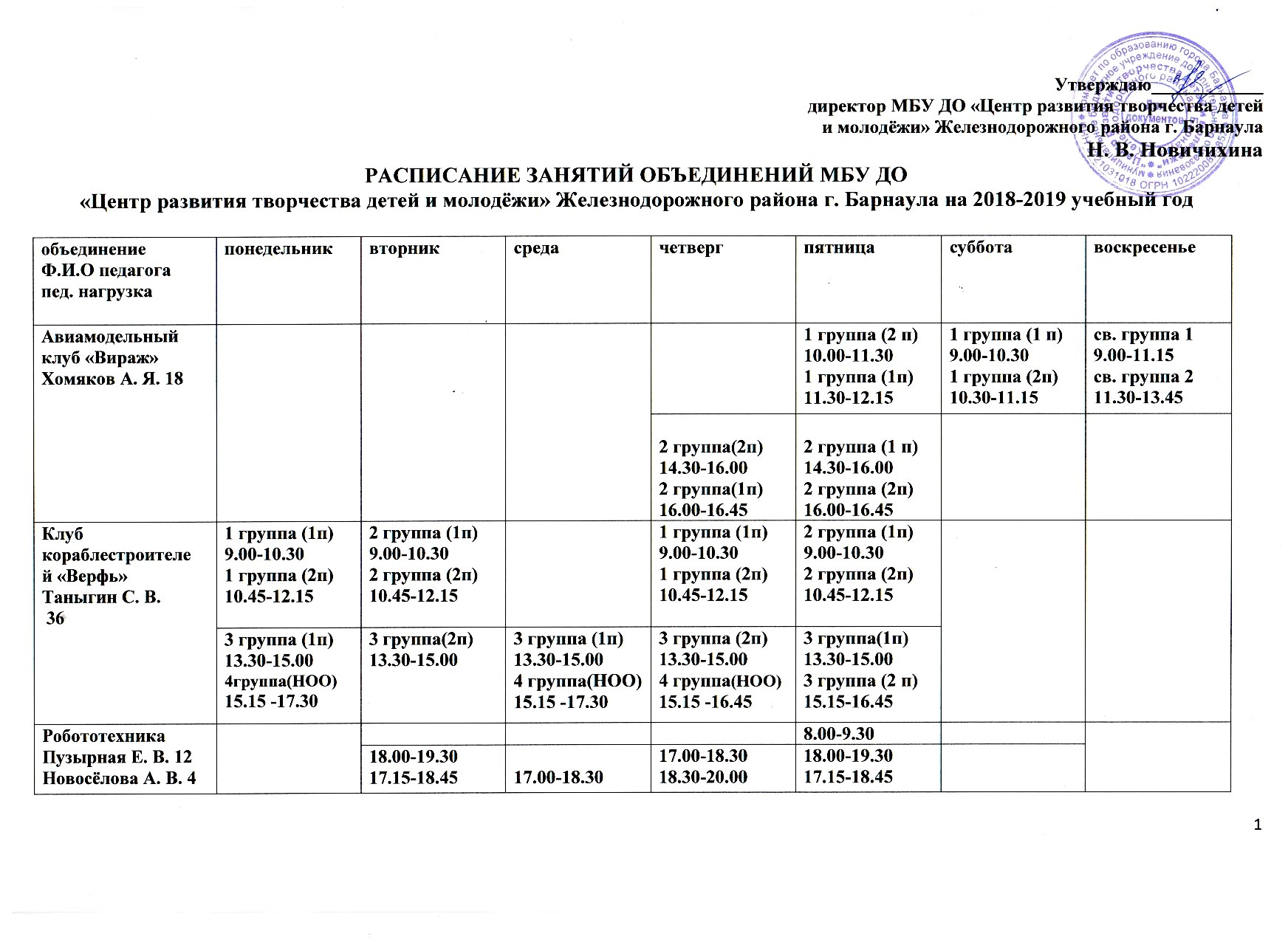 объединение Ф.И.О педагогапед. нагрузкапонедельниквторниксредачетвергпятницасубботавоскресеньеШахматный клуб «Виктория»Горохов В. П. 361 группа 10.30-12.001 группа10.00-11.30инд. занятия10.30-12.001 группа 10.00-11.302 группа 12.30-13.151 группа 10.30-12.001 группа10.00-11.30Шахматный клуб «Виктория»Горохов В. П. 362 группа12.20-13.50 3 группа14.00-15.305 группа17.30-18.152 группа12.30-13.153 группа14.00-15.304 группа17.00-17.45инд. занятия15.30-17.003 группа15.30 -17.004 группа17.00-17.452 группа12.20-13.50 3 группа14.00-15.305 группа17.30-18.152 группа12.30-13.153 группа14.00-15.304 группа16.00-16.45Школа игры на гитаре «Аккорд»Леготин Б. Б. 201 группа(1п)9.15-10.45 1 группа (2п)10.55-12.25 1 группа(1п)9.15-10.45 1 группа (2п)10.55-12.25Школа игры на гитаре «Аккорд»Леготин Б. Б. 202группа (1п)14.00-15.30 2 группа (2п)15.40-17.10 17.20-18.05 18.05-18.552группа (1п)14.00-15.302 группа (2п)15.40-17.1017.20-18.0518.05-18.55объединение Ф.И.О педагогапед. нагрузкапонедельниквторниксредачетвергпятницасубботавоскресеньеДуховой оркестр «Виват»Поскрёбышев И.В. 30инд. занятия9.00-9.459.45-10.3010.45-11.3011.30-12.15инд. занятия9.00-9.459.45-10.3010.45-11.3011.30-12.15инд. занятия9.00-9.459.45-10.3010.45-11.3011.30-12.15инд. занятия9.00-9.459.45-10.3010.45-11.30Духовой оркестр «Виват»Поскрёбышев И.В. 3014.00-14.4514.45-15.3015.30-16.1516.30-17.1517.15-18.0014.00-14.4514.45-15.3015.30-16.1516.30-17.1517.15-18.0014.00-14.4514.45-15.3015.30-16.1516.30-17.1517.15-18.00Ансамбль классического танца «Сказка»Горбунова Н.А. 151 группа17.15-17.452 группа17.45-19.15 3 группа19.30 - 21.00 1 группа17.15-17.452 группа17.45-19.153 группа19.30 – 21.001 группа17.15-17.452 группа17.45-19.15 3 группа19.30 - 21.00 Ансамбль современного и джазового танца «Ассорти»ПоловинкинаО.А.24хореография1 группа9.00- 10.304 группа10.00-11.30Ансамбль современного и джазового танца «Ассорти»ПоловинкинаО.А.24хореография2 группа19.00-19.4519.45-20.303 группа18.00-19.00 х/зал 2 этаж4 группа19.00-19.4519.45-20.302 группа19.00-19.4519.45-20.303 группа18.00-19.00 1 группа19.00-19.4519.45-20.301 группа16.00-16.4516.45-17.303 группа18.00-19.00 4 группа19.00-20.30 2 группа 11.30-13.00объединение Ф.И.О педагогапед. нагрузкапонедельниквторниксредачетвергПятницасубботавоскресеньеЦирковая студия «Звездопад чудес»Брылёва Л.П. 102 группа (1п)10.00-11.302 группа (2п)11.30-13.00Цирковая студия «Звездопад чудес»Брылёва Л.П. 101 группа (1 п)14.00-15.30 3 группа15.30-17.00  1 группа (2 п)17.00-18.00 Цирковая студия «Звездопад чудес»Каменская Е. Н.Хореография 92 группа10.00-12.15 1 группа (2п)17.00-18.00 Цирковая студия «Звездопад чудес»Каменская Е. Н.Хореография 91 группа (1п)14.00-15.30 3 группа 15.30-17.00 1 группа (2п)17.00-18.00 Детский театр моды и танца«Юнис»Каменская Е. Н. 20 дефиле, хореография3 группа10.30-12.00 3 группа10.30-12.00 3 группа11.00-11.454 группа12.00-12.45Детский театр моды и танца«Юнис»Каменская Е. Н. 20 дефиле, хореография1 группа 18.15-19.25 4 группа16.00-17.302 группа 18.30-20.001 группа 18.15-19.254 группа16.00-17.302 группа 18.30-20.002 группа 13.00-13.4513.45-14.30Детский театр моды и танца«Юнис»Шумова Т. А. 9дизайн3 группа10.00-12.15 Детский театр моды и танца«Юнис»Шумова Т. А. 9дизайн4 группа15.00-17.151 группа17.30-18.15 2 группа18.30-20.00объединение Ф.И.О педагогапед. нагрузкапонедельниквторниксредачетвергпятницасубботавоскресеньеТеатр юного актера «Хамелеон»Мыльцева О. В. 18актёрское мастерство1 группа (2п)9.00-10.301 группа (1п)10.35-11.201 группа (1п)9.00-10.301 группа (2п)10.35-11.20 1 группа(1п)9.00-9.451 группа(2п)9.50-10.352 группа10.40-12.10Театр юного актера «Хамелеон»Мыльцева О. В. 18актёрское мастерство4 группа15.00-16.303 группа16.35-17.203 группа15.00-16.304 группа16.35-17.204 группа 15.00-15.453 группа15.45-16.30Театр юного актера «Хамелеон»Волонтович Е. Ю. 30хореография  1 группа (1п)9.00-10.301 группа (2п)10.35-11.202 группа11.25-12.101 группа (2п)9.00-10.301 группа (1п)10.35-11.202 группа11.25-12.10 1 группа(2п)9.00-9.451 группа(1п)9.50-10.35инд занятия10.40-12.15инд. занятия10.00-10.4510.50-11.3511.40-12.25Театр юного актера «Хамелеон»Волонтович Е. Ю. 30хореография  3 группа15.00-16.304 группа16.35-17.204 группа15.00-16.303 группа16.35-17.203 группа 15.00-15.454 группа15.45-16.30инд. занятия16.35-19.0013.00-13.4513.50-14.3514.40-15.2515.30-16.15объединение Ф.И.О педагогапед. нагрузкапонедельниквторниксредачетвергпятницасубботавоскресеньеСтудия эстрадной песни «Диапазон»Крылова А. В. 16вокалинд. занятия9.15-10.4510.45-13.002 группа15.00-15.453 группа15.45-16.301 группа10.00-11.30Студия эстрадной песни «Диапазон»Крылова А. В. 16вокал14.00-15.3015.40-17.5518.10-19.402 группа15.00-15.453 группа15.45-16.301 группа10.00-11.30Студия военно – патриотической песни «Россияне»Циликина В. А. 9вокал1 группа 12.00-14.15инд. занятия14.30-16.45Студия военно – патриотической песни «Россияне»Циликина В. А. 9вокалинд. занятия17.00-19.15Студия «Оратор+»Бобровская М. А. 6ораторское искусство1группа 15.00-17.151группа 15.00-17.15Вокально – хореографическая студия «Конфетти»Мировая К. А.9хореографияинд. занятия11.00-11.301 группа11.45-12.152 группа12.30-13.00Вокально – хореографическая студия «Конфетти»Мировая К. А.9хореографияинд. занятия18.00-18.301 группа18.45-19.152 группа19.30-20.00инд. занятия18.00-18.301 группа18.45-19.152 группа19.30-20.00объединение Ф.И.О педагогапед. нагрузкапонедельниквторниксредачетвергпятницасубботавоскресеньеТеатр песни «Звонница»Смирнова Е.А. вокалИнд. занятия9.55-10.4010.45-11.3011.35-12.2012.25-13.10Инд. занятия10.45-11.3011.35-12.2012.25-13.10 Инд. занятия9.55-10.4010.45-11.3011.35-12.20Театр песни «Звонница»Смирнова Е.А. вокал14.00-14.4514.50-15.3515.40-16.253 группа17.55-18.402 группа18.45-20.15 1 группа20.15-21.0013.50-14.3514.35-15.2015.25-16.1016.10-16.5516.55-17.4013.10-13.5514.00-14.4514.50-15.3515.40-16.253 группа17.55-18.402 группа18.45-20.15 1 группа20.15-21.00Студия дизайна интерьера и одежды «Лотос»Островская Е.В.211 группа (1п)9.00-10.30 1 группа (2п)10.30-12.004 группа 10.00-12.151 группа (1п)9.00-10.30 1 группа (2п)10.30-12.00Студия дизайна интерьера и одежды «Лотос»Островская Е.В.212 группа13.30-14.153 группа(1п)14.15-15.453 группа (2п)15.45-17.152 группа13.30-14.153 группа(1п)14.15-15.453 группа (2п)15.45-17.15Студия изобразительного искусства и лепки «Фантазия»Червакова Е. А. 201 группа 9.00-11.152 группа12.00-14.151 группа 9.00-11.152 группа12.00-14.15Студия изобразительного искусства и лепки «Фантазия»Червакова Е. А. 203 группа14.30-16.004 группа16.15-17.003 группа14.30-16.004 группа16.15-17.003 группа14.00-15.30объединение Ф.И.О педагогапед. нагрузкапонедельниквторниксредачетвергпятницасубботавоскресеньеИЗО - студия«Колорит»Плотникова Т. И.61 группа9.00-9.451 группа11.00-12.30ИЗО - студия«Колорит»Плотникова Т. И.62 группа14.00-14.4514.45-15.302 группа14.00-14.45Студия сценического костюма «Арт - декор»ПлотниковаТ.И.12актовый зал1 группа 10.00-12.251 группа 10.00-11.3011.40-12.25Студия сценического костюма «Арт - декор»ПлотниковаТ.И.12актовый зал2 группа (2п)13.30-15.55акт. зал.2 группа13.30-15.00(1п)малый х/ зал15.10-15.55Студия сценического костюма «Арт - декор»Роман О.Ю. 201 группа 10.00-11.3011.40-12.251 группа 10.00-11.3011.40-12.25Студия сценического костюма «Арт - декор»Роман О.Ю. 20актовый зал2 группа (1п)13.30-14.1514.15-15. 452 группа (2 п)15.55-16.4016.40-18.10инд. занятия18.15-19.002 группа (2 п)13.30-14.1514.15-15.452 группа (1п)15.55-16.4016.40-18.10инд. занятия18.15-19.00объединение Ф.И.О педагогапед. нагрузкапонедельниквторниксредачетвергпятницасубботавоскресеньеСтудия изобразительного искусства и лепки «Радуга»Рогатина Т. Н. 184 группа9.00-10.303 группа 10.40-12.104 группа9.00-10.303 группа 10.40-12.10Студия изобразительного искусства и лепки «Радуга»Рогатина Т. Н. 182 группа13.00-14.305 группа14.40-16.101 группа 16.20-16.502 группа13.00-14.305 группа14.40-16.101 группа 16.20-16.50Детский педагогический отряд «Лови момент»Кирдяшкина А. С. 91 группа16.00-17.302 группа17.40-19.101 группа10.00-11.30сводное занятие отряда11.40-12.252 группа12.25-13.55